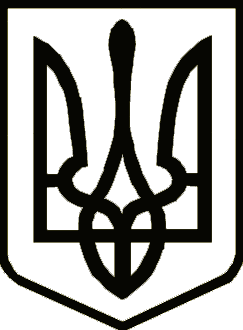  УкраїнаНОВГОРОД-СІВЕРСЬКА РАЙОННА РАДА  ЧЕРНІГІВСЬКОЇ ОБЛАСТІПостійна комісія з питань регламенту, законності і правопорядку, гуманітарної сфери, соціального захисту населення, сім'ї та молодіПостійна комісія з питань бюджету та управління об’єктами комунальної власності районуРЕКОМЕНДАЦІЇ11 березня 2020 року                                                                                    №25м. Новгород-СіверськийПро хід виконання Комплексної районної програми підтримки сім’ї, забезпеченнягендерної рівності та протидії торгівлі людьмина період до 2020 рокуЗаслухавши і обговоривши інформацію про хід виконання Комплексної районної програми підтримки сім’ї, забезпечення гендерної рівності та протидії торгівлі людьми на період до 2020 року, постійна комісія рекомендує:Інформацію про хід виконання Комплексної районної програми підтримки сім’ї, забезпечення гендерної рівності та протидії торгівлі людьми на період до 2020 року, затвердженої рішенням Новгород-Сіверської районної ради Чернігівської області від 22 грудня 2017 року №288 (далі – Програма), взяти до відома.Новгород-Сіверській районній державній адміністрації Чернігівської області:1) забезпечувати подальше виконання заходів, передбачених Програмою;2) забезпечити фінансування заходів Програми.Інформацію про виконання рекомендацій надати до 15 травня              2020 року.Голова постійної комісіїз питань регламенту, законності іправопорядку, гуманітарної сфери, соціального захисту населення, сім’їта молоді                                                                                     М. Г. Безкоровайний